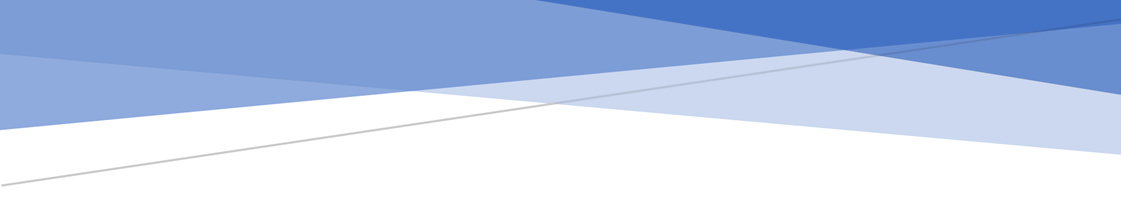 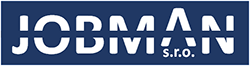 STANOVISKO 
K VYTVOŘENÍ A VYUŽÍVÁNÍ ŠKOLNÍCH E-MAILŮ, VYUŽÍVÁNÍ SOUHLASŮ A INFORMACÍCH PRO ZÁKONNÉ ZÁSTUPCE

Určeno pro:Základní umělecká škola Jablunkov, p.o.13. června 2021Jobman, s.r.o.				pověřenec pro ochranu osobních údajů p.o. MSK
Odpověď na dotaz vypracovali:	Ing. Michal Merta, , MBA, MSc., LL.M
					JUDr. & Mgr. Eva Janečková
Vážený pane řediteli,dne 10. 6. 2021 jsme obdrželi Vaše dotazy, viz níže, týkající se problematiky získání souhlasu se zveřejňováním údajů včetně audio a video záznamů, informování zákonných zástupců a vytváření emailů pro distanční výuku:Požadavek č. 057K DANÉMU UVÁDÍME NÁSLEDUJÍCÍ1) Z metodiky MŠMT k ochraně osobních údajů, která je určena všem školám, vyplývá jednoznačný závěr, a to že souhlasy nemají v praxi škol místo. Výjimkou jsou pouze některé činnosti, a to pořizování audio a video záznamů a jejich zveřejňování na webových stránkách a na sociálních sítích. Následně se ještě přidal souhlas se zřízením a využívám emailového účtu.Pokud tedy škola nevykonává jiné činnosti, než které jsou obvyklé pro základní umělecké školy, není jiný souhlas zapotřebí.2) Podle čl. 12 odst. 1 Obecného nařízení (GDPR) platí, že správce přijme vhodná opatření, aby poskytl subjektu údajů stručným, transparentním, srozumitelným a snadno přístupným způsobem za použití jasných a jednoduchých jazykových prostředků veškeré informace. Informace o veškerém zpracování mají být poskytovány podle Obecného nařízení (GDPR) již od roku 2018. Dokumenty plnící tuto povinnost byste proto již měli mít připravené a zveřejněné, musí být průběžně aktualizovány a doplňovány. 3) V souvislosti s distanční výukou školy přistupují k tomu, že zřizují pro své žáky e-mailové účty. Tyto e-mailové účty mohou být využity k autorizaci pro přihlášení k online nástrojů pro výuku (Teams, ZOOM, Google Meet) nebo pouze pro komunikaci vyučujících se žákem pomocí e-mailu (provozovaného Seznam, Google, apod.). Běžné postupy jsou: škola zřídí žákům e-mailové účty sama, škola vydá pokyny pro rodiče, kteří zřízení provedou sami a nemají možnost se od těchto pokynů odchýlit.rodiče (nebo oprávněná osoba) provedou/e zřízení e-mailů sami, a to v podobě dle svého uvážení. Následně rodiče (nebo oprávněné osoba) musí zaslat takový název e-mailové adresy škole (příslušnému učiteli) s tím, že souhlasí s využitím dané e-mailové adresy. … jiné …Je třeba také upozornit na skutečnost, že v případě týmové komunikace pomocí e-mailu (kdy se pracuje v týmu) není možné jednotlivé e-mailové adresy utajit, názvy e-mailových účtů mohou být ostatním žákům zpřístupněné.  Škola proto nemůže garantovat, že e-mailové adresy budou utajeny.Ať už škola trvá na tom, že bude účty zřizovat sama, nebo je nechá na rodičích, je nutno vzít na vědomí, že poskytovatelé platforem se mohou snažit, někdy i nelegálně, využít osobní údaje pro byznys a marketing. Poskytovatelé služeb, které jsou zdarma, také mohou v rámci své marketingové strategie sledovat chování uživatele (např. je – li osoba přihlášena do svého e-mailu a vyhledává něco ve vyhledávačích, může na něj následně být cílena personalizovaná reklama).DOPORUČENÍ1) Využívat námi připravené souhlasy, a pokud je to možné, neprovádět činnosti, které neodpovídají podle školského zákona činnosti základní umělecké školy.2) Udržovat tzv. Informační memorandum aktualizované.3) Doporučujeme při zakládání názvů e-mailových adres používat zkrácené formy jména a příjmení.  A to například podle určitého klíče, např. 3 písmena příjmení a 3 písmena jména, takže místo e-mailu Michal.Novak@skola.cz bude vytvořen e-mail novmic@doménaškoly.cz. Může se stát, že některá takto vytvořená uživatelská jména mohou být stejná. V tomto případě bude uživatelské jméno upraveno tak, že k takovému jménu bude přidána např. číslovka, výsledné  novmic1@doménaškoly.cz. Tím bude umožněno dostatečně odlišit jednotlivé žáky s podobnými nebo stejnými jmény. Kromě zachování bezpečnosti se také škola vyhne nutnosti získávat souhlasy zákonných zástupců. Počet jednotlivých písmen pro jméno a příjmení je volitelný, číslo 3 je pouze ilustrativní, každá škola si může zvolit jiný počet.Tento postup doporučujeme také proto, že údaje, které o žákovi do e-mailu uvede - jeho jméno, příjmení, případně další osobní údaje zapsané v registračním formuláři zakládaného e-mailu – mohou být zpracovávány třetí osobou mimo EU.  Osobní údaje tedy mohou být díky využité technologii (zejména cloudů) předávány mimo Evropskou unii (EU), konkrétně do USA, kde je podle Evropského soudu nižší úroveň ochrany osobních údajů.Rozhodně doporučujeme se vyhnout vytváření názvů e-mailových adres v podobě jméno.příjmení@doménaškoly.cz. V případě potřeby pomoci s danými problematikami jsme Vám k dispozici.Ing. Michal Merta, MBA, MSc., LL.M
za tým pověřence pro ochranu osobních údajů